Aushang Nr. 2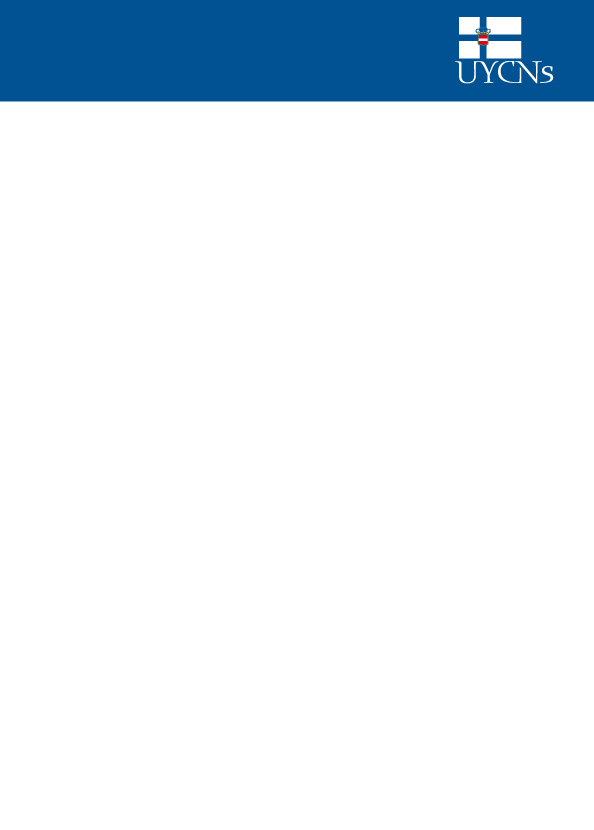 Internationale Schwerpunktregatta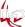 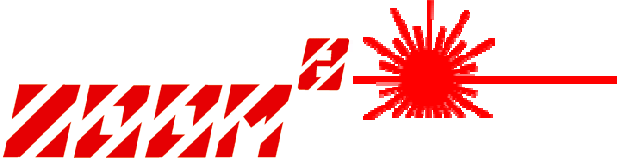 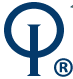 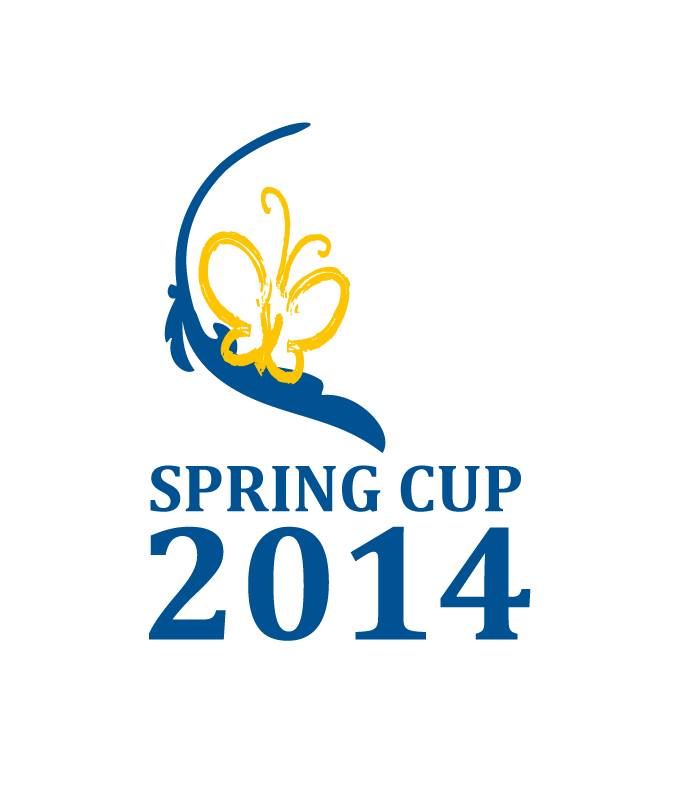 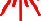 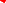 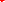 undLandesmeisterschaft des BurgenlandesKlassen: 420er, Laser Radial, LaserOeSV EDV Nummern 5484, 5488, 5487EuropacupundLandesmeisterschaft des BurgenlandesKlasse: Zoom8OeSV EDV Nummer 5489Datum und Uhrzeit:  07.06.2014, 18:30Verfasser: Dominic MARSANOAushang 2Coachmeeting für alle Klassen 08.06.14 09.00 Uhr/Clubhaus.Start zur 4. Wettfahrt 08.06.14Bahn ROT 10:30 UhrBahn GRÜN 11:00 UhrUnion Yacht Club Neusiedlersee | Postfach 209 | 1011 Wien | www.uycns.at